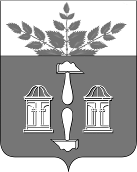 АДМИНИСТРАЦИЯ МУНИЦИПАЛЬНОГО ОБРАЗОВАНИЯ ЩЁКИНСКИЙ РАЙОН ПОСТАНОВЛЕНИЕОб утверждении Положения о порядке оповещения и информирования населения об опасностях, возникающих при военных конфликтах или вследствие этих конфликтов, а также при чрезвычайных ситуациях природного и техногенного характера на территории муниципального образования Щекинский районВ соответствии с Федеральным законом от 06.10.2003 № 131-ФЗ 
«Об общих принципах организации местного самоуправления в Российской Федерации», Федеральным законом от 21.12.1994 № 68-ФЗ «О защите населения и территорий от чрезвычайных ситуаций природного и техногенного характера», Федеральным законом от 12.02.1998 № 28-ФЗ 
«О гражданской обороне», постановлением Правительства Российской Федерации от 30.12.2003 № 794 «О единой государственной системе предупреждения и ликвидации чрезвычайных ситуаций», постановлением Правительства Российской Федерации от 28.12.2020 № 2322 «О порядке взаимодействия федеральных органов исполнительной власти, органов исполнительной власти субъектов Российской Федерации, органов местного самоуправления с операторами связи и редакциями средств массовой информации в целях оповещения населения о возникающих опасностях», приказом Министерства Российской Федерации по делам гражданской обороны, чрезвычайным ситуациям и ликвидации последствий стихийных бедствий № 578, Министерства цифрового развития, связи и массовых коммуникаций Российской Федерации от 31.07.2020 № 365 «Об утверждении положения о системах оповещения населения», приказом Министерства Российской Федерации по делам гражданской обороны, чрезвычайным ситуациям и ликвидации последствий стихийных бедствий № 579, Министерства цифрового развития, связи и массовых коммуникаций Российской Федерации от 31.07.2020 № 366 «Об утверждении положения по организации эксплуатационно-технического обслуживания систем оповещения населения», постановлением Правительства Тульской области от 29.03.2022 № 194 «Об утверждении Положения о региональной автоматизированной системе централизованного оповещения населения Тульской области» на основании Устава муниципального образования Щекинский район администрация муниципального образования Щекинский район ПОСТАНОВЛЯЕТ:1. Утвердить Положение о порядке оповещения и информирования населения об опасностях, возникающих при военных конфликтах или вследствие этих конфликтов, а также при чрезвычайных ситуациях природного и техногенного характера на территории муниципального образования Щекинский район (приложение).2. Отделу по ГО, ЧС и охране окружающей среды администрации Щекинского района:разработать и утвердить списки руководящего состава гражданской обороны, органов управления и сил муниципального звена территориальной подсистемы единой государственной системы предупреждения и ликвидации чрезвычайных ситуаций Щекинского района, телефонные номера которых, подлежат включению в систему автоматизированного централизованного оповещения (далее - АСО-8);разработать и утвердить тексты речевых сообщений по оповещению населения об опасностях, возникающих при военных конфликтах или вследствие этих конфликтов, а также при чрезвычайных ситуациях природного и техногенного характера на территории муниципального образования Щекинский район;обеспечить доведение текстов речевых сообщений до МКУ «ЕДДС Щекинского района».3. Рекомендовать главам администраций муниципальных образований поселений, входящих в состав муниципального образования Щекинский район обеспечить:организацию своевременного информирования и оповещения населения об опасностях, возникающих при военных конфликтах или вследствие этих конфликтов, а также при чрезвычайных ситуациях природного и техногенного характера на подведомственной территории;поддержание в постоянной готовности к использованию передвижных средств связи, укомплектованных мобильными средствами звукового оповещения (ручной сиреной и мегафоном).4. Рекомендовать руководителям организаций, эксплуатирующих опасные производственные объекты I и II классов опасности, особо радиационно опасные и ядерно опасные производства и объекты, последствия аварий на которых могут причинять вред жизни и здоровью населения, проживающего или осуществляющего хозяйственную деятельность в зонах воздействия поражающих факторов за пределами их территорий, гидротехнические сооружения чрезвычайно высокой опасности и гидротехнические сооружения высокой опасности:ежедневно проводить проверку исправности и работоспособности каналов прямой связи и осуществлять обмен информацией с МКУ «ЕДДС Щекинского района»;обеспечить организацию своевременного информирования и оповещения населения и работников соответствующих объектов об опасностях, возникающих при военных конфликтах или вследствие этих конфликтов, а также при чрезвычайных ситуациях природного и техногенного характера.5. Признать утратившим силу постановление администрации Щекинского района от 26.05.2021 № 5-636 «Об организации своевременного оповещения и информирования населения об угрозе возникновения или о озникновении чрезвычайных ситуаций природного и техногенного характера на территории муниципального образования Щекинский район».6. Постановление разместить на официальном Портале муниципального образования Щекинский район.7. Контроль за исполнением постановления оставляю за собой.8. Постановление вступает в силу со дня подписания.Положение о порядке оповещения и информирования населения об опасностях, возникающих при военных конфликтах или вследствие этих конфликтов, а также при чрезвычайных ситуациях природного и техногенного характера на территории муниципального образования Щекинский район1. Общие положенияПоложение о порядке оповещения и информирования населения об опасностях, возникающих при военных конфликтах или вследствие этих конфликтов, а также при чрезвычайных ситуациях природного и техногенного характера на территории муниципального образования Щекинский район определяет порядок действий органов повседневного управления муниципального звена единой государственной системы предупреждения и ликвидации чрезвычайных ситуаций муниципального образования Щекинский район (далее - МЗ ТП РСЧС) при оповещении и информировании населения.Положение о порядке оповещения и информирования населения об опасностях, возникающих при военных конфликтах или вследствие этих конфликтов, а также при чрезвычайных ситуациях природного и техногенного характера на территории муниципального образования Щекинский район разработано в соответствии с Федеральным законом 
от 06.10.2003 № 131-ФЗ «Об общих принципах организации местного самоуправления в Российской Федерации», Федеральным законом 
от 21.12.1994 № 68-ФЗ «О защите населения и территорий от чрезвычайных ситуаций природного и техногенного характера», Федеральным законом 
от 12.02.1998 № 28-ФЗ «О гражданской обороне», постановлением Правительства Российской Федерации от 30.12.2003 № 794 «О единой государственной системе предупреждения и ликвидации чрезвычайных ситуаций», постановлением Правительства Российской Федерации от 28.12.2020 № 2322 «О порядке взаимодействия федеральных органов исполнительной власти, органов исполнительной власти субъектов Российской Федерации, органов местного самоуправления с операторами связи и редакциями средств массовой информации в целях оповещения населения о возникающих опасностях», приказом Министерства Российской Федерации по делам гражданской обороны, чрезвычайным ситуациям и ликвидации последствий стихийных бедствий № 578, Министерства цифрового развития, связи и массовых коммуникаций Российской Федерации от 31.07.2020 № 365 «Об утверждении положения о системах оповещения населения», приказом Министерства Российской Федерации по делам гражданской обороны, чрезвычайным ситуациям и ликвидации последствий стихийных бедствий № 579, Министерства цифрового развития, связи и массовых коммуникаций Российской Федерации от 31.07.2020 № 366 
«Об утверждении положения по организации эксплуатационно-технического обслуживания систем оповещения населения», постановлением Правительства Тульской области от 29.03.2022 № 194 «Об утверждении Положения о региональной автоматизированной системе централизованного оповещения населения Тульской области».Оповещение населения на территории муниципального образования Щекинский район об угрозе возникновения или о возникновении чрезвычайных ситуаций природного и техногенного характера, а также об опасностях, возникающих при военных конфликтах или вследствие этих конфликтов, осуществляется посредством доведения до населения сигналов оповещения и экстренной информации о правилах поведения населения и необходимости проведения мероприятий по защите.Оповещение осуществляется с использованием муниципальной автоматизированной системы централизованного оповещения населения; посредством размещения информации на официальном сайте администрации муниципального образования Щекинский район в информационно-телекоммуникационной сети «Интернет»; через средства массовой информации; посредствам подворового обхода, а также через операторов сотовой связи, согласно заключенным соглашениям (договорам).Оповещение осуществляется с учетом необходимости обеспечения незамедлительного, достоверного и полного доведения до населения сигналов оповещения и экстренной информации.Информирование населения об опасностях, возникающих при военных конфликтах или вследствие этих конфликтов, а также при чрезвычайных ситуациях природного и техногенного характера на территории муниципального образования Щекинский район, осуществляется посредством доведения до населения через средства массовой информации и по иным каналам информации о прогнозируемых и возникших чрезвычайных ситуаций, принимаемых мерах по обеспечению безопасности населения и территорий, приемах и способах защиты, а также проведения пропаганды знаний в области гражданской обороны, в том числе обеспечения безопасности людей на водных объектах и обеспечения пожарной безопасности.Информирование населения осуществляется посредством размещения информации на официальном сайте администрации муниципального образования Щекинский район в информационно-телекоммуникационной сети «Интернет»; через средства массовой информации; размещение на информационных стендах и досках, а также при проведении встреч (бесед) с населением с раздачей памяток и листовок.Информирование осуществляется с учетом своевременного и полного доведения до населения информации об угрозе возникновения или о возникновении чрезвычайных ситуаций природного и техногенного характера, а также об опасностях, возникающих при военных конфликтах или вследствие этих конфликтов, а в части проведения пропаганды знаний в области гражданской обороны, защиты населения и территорий от чрезвычайных ситуаций, в том числе обеспечения безопасности людей на водных объектах и обеспечения пожарной безопасности, с учетом максимальной доступности соответвующей информации для населения.2. Структура и задачи системы оповещенияСистема оповещения населения об опасностях, возникающих при ведении военных конфликтов или вследствие этих конфликтов, а также об угрозе возникновения или о возникновении чрезвычайных ситуаций природного и техногенного характера - это организационно-техническое объединение сил и технических средств связи и оповещения, сетей телерадиовещания и связи, обеспечивающих доведение сигналов оповещения и экстренной информации до населения, органов управления и сил гражданской обороны и единой государственной системы предупреждения и ликвидации чрезвычайных ситуаций.Система оповещения включает в себя автоматизированную систему централизованного оповещения (далее – АСЦО); локальные системы оповещения (далее – ЛСО) в районах размещения потенциально опасных объектов.Сигнал оповещения является командой для проведения мероприятий по гражданской обороне и защите населения от чрезвычайных ситуаций органами управления и силами гражданской обороны и единой государственной системе предупреждения и ликвидации чрезвычайных ситуаций, а также для применения населением средств и способов защиты.Основной задачей муниципальной системы оповещения Щекинского района является обеспечение доведения сигналов оповещения и экстренной информации:до руководящего состава гражданской обороны и муниципального звена территориальной подсистемы РСЧС муниципального образования Щекинский район;сил гражданской обороны и РСЧС муниципального образования Щекинский район;дежурных (дежурно-диспетчерских) служб организаций, создающих локальные системы оповещения, и дежурных служб (руководителей) социально значимых объектов;людей, находящихся на территории соответствующего муниципального образования Щекинского района.Основной задачей локальной системы оповещения является обеспечение доведения сигналов оповещения и экстренной информации:до руководящего состава гражданской обороны, объектового звена РСЧС и персонала организации;объектовых аварийно-спасательных формирований, в том числе специализированных;МКУ «ЕДДС Щекинского района»;руководителей и дежурных служб организаций, расположенных в границах зоны действия локальной системы оповещения;людей, находящихся в границах зоны действия локальной системы оповещения.Основной задачей КСЭОН является обеспечение доведения сигналов оповещения и экстренной информации до людей, находящихся в зонах экстренного оповещения населения, а также органов повседневного управления РСЧС соответствующего уровня.Системы оповещения всех уровней используются в целях реализации задач защиты населения и территории от чрезвычайных ситуаций природного и техногенного характера, а также от опасностей, возникающих при ведении военных действий или вследствие этих действий.Передача сигналов оповещения и экстренной информации, может осуществляться в автоматическом, автоматизированном либо ручном режимах функционирования систем оповещения населения.Основной режим функционирования региональных и муниципальных систем оповещения - автоматизированный.При автоматизированном способе оповещения доведение сигналов и информации осуществляется с использованием автоматизированной системы централизованного оповещения, по каналам связи общего пользования и ведомственным каналам и линиям связи.Для передачи сигналов и информации автоматизированным способом в муниципальном образовании Щекинский район создана муниципальная автоматизированная система оповещения населения (далее – МАСЦО), которая обеспечивает:оповещение руководящего состава муниципального звена территориальной подсистемы РСЧС муниципального образования Щекинский район и сил гражданской обороны;доведение до органов управления, формирований и населения на территории муниципального образования Щекинский район сигнала «ВНИМАНИЕ ВСЕМ!» путем централизованного включения электросирен на всей территории муниципального образования Щекинский район;циркулярное и выборочное доведение до дежурно-диспетчерских служб организаций, эксплуатирующих потенциально опасные объекты, команд, сигналов управления и экстренной информации.3. Порядок создания, совершенствования и поддержанияв готовности систем оповещенияСистема оповещения муниципального образования создается, совершенствуется и поддерживается в постоянной готовности к задействованию под руководством главы администрации муниципального образования Щекинский район.Локальная система оповещения в районах размещения потенциально опасных объектов создаются и поддерживаются в постоянной готовности к задействованию под руководством соответствующего руководителя объекта и с привлечением служб обеспечения связи объектов.Системы оповещения всех уровней должны технически и программно сопрягаться.Постоянно действующие органы управления РСЧС и организации связи проводят комплекс организационно-технических мероприятий по исключению несанкционированного задействования систем оповещения.Для обеспечения надежности и устойчивости функционирования МАСЦО планируются и организуются следующие мероприятия:организация круглосуточного дежурства личного состава 
МКУ «ЕДДС Щекинского района», что обеспечивает задействование средств оповещения в любое время суток;организация и поддержание в готовности линий (каналов) связи для управления системами оповещения;в целях поддержания в готовности систем оповещения проводятся проверки их готовности к задействованию, и организуется эксплуатационно-техническое обслуживание.Для поддержания системы оповещения в постоянной готовности к использованию по предназначению и проверки уровня специалистов 
МКУ «ЕДДС Щекинского района», а также оценки состояния готовности технических средств оповещения проводятся проверки следующих систем оповещения:ежемесячно проверки автоматизированной системы оповещения по телефонным каналам связи (АСО) в соответствии с планом проверки системы оповещения муниципального образования Щекинский район, утвержденный главой администрации;ежемесячно проверки технического состояния комплексной системы экстренного оповещения населения (КСЭОН) и комплекса технических средств оповещения населения по радиоканалу модернизированный
(КТСО РМ) в соответствии с планом-графиком технического обслуживания технических средств оповещения, утвержденного начальником ГУ ТО «Управление противопожарной службы»;по распоряжению Министерства региональной безопасности по Тульской области, один (два) раза в год проводится комплексная проверка автоматизированной системы централизованного оповещения (АСЦО) населения. По итогам проверки составляется акт, который утверждается главой администрации Щекинского района - председателем КЧС и ОПБ администрации Щекинского района.Ответственность за поддержание сил и технических средств оповещения в постоянной готовности к применению, организацию своевременного технического обслуживания и ремонта несут, руководители организаций, в ведении которых находятся эти силы и средства, независимо от их ведомственной принадлежности, организационно-правовых форм и форм собственности, в соответствии с законодательством Российской Федерации.4. Задействование систем оповещенияРешение на задействование муниципальной автоматизированной системы централизованного оповещения принимает глава администрации муниципального образования Щекинский район.Сигнал и информация оповещения передаются дежурным диспетчером МКУ «ЕДДС Щекинского района» вне всякой очереди с использованием всех имеющихся средств связи и оповещения.Речевая информация оповещения передается длительностью не более 5 минут, допускается двух- и трехкратное повторение передачи речевого сообщения.Передача речевой информации должна осуществляться с магнитных носителей. В исключительных, не терпящих отлагательства случаях допускается передача кратких, нестандартных речевых сообщений способом прямой передачи или в магнитной записи непосредственно с рабочего места дежурного диспетчера МКУ «ЕДДС Щекинского района».Обо всех случаях, санкционированного и несанкционированного задействования систем оповещения докладывается главе администрации Щекинского района.5. Порядок оповещения и информирования населения Для привлечения внимания населения и предупреждения о предстоящей передаче речевой информации оповещения подается единый сигнал оповещения «ВНИМАНИЕ ВСЕМ!». Для дублирования сигнала задействуются локальные системы оповещения, мобильные средства оповещения, производственные и транспортные гудки.После подачи сигнала «ВНИМАНИЕ ВСЕМ!» передается речевая информация оповещения при возникновении угрозы воздушного нападения «Воздушная тревога» при военных конфликтах или вследствие этих конфликтов; при возникновении химической опасности; при аварии с выбросом хлора, аммиака; при угрозе возникновения чрезвычайных ситуаций природного характера и т.д.Для оповещения населения дополнительно могут привлекаться транспортные средства экстренных служб, оборудованные громкоговорящими устройствами, а также все доступные средства подачи звуковых сигналов и речевых сообщений.Оповещение населения при возникновении чрезвычайных ситуаций на территории муниципального образования Щекинский район осуществляется дежурной сменой МКУ «ЕДДС Щекинского района» путем задействования муниципальной автоматизированной системы оповещения и локальных систем оповещения потенциально опасных объектов и организаций. Громкоговорители выносных акустических устройств в течение 1 - 2 минут имитируют звук сирен (сигнал «ВНИМАНИЕ ВСЕМ!»), а затем воспроизводят речевую информацию оповещения. Длительность одного звукового сообщения не превышает 3 минут. Допускается двух- и трехкратное повторение речевой информации. Для дублирования сигнала и информации оповещения населению и работающей смене производственной и социальной сферы задействуются локальные и объектовые системы оповещения, производственные и транспортные гудки, звон колоколов.Во всех случаях задействования системы оповещения муниципального образования с включением оконечных устройств до населения немедленно доводятся соответствующие сообщения по существующим средствам проводного, радио- и телевизионного вещания.Для оповещения и информирования населения в районах размещения потенциально опасных объектов используются локальные системы оповещения, которые предназначены для своевременного доведения до проживающего в зоне их действия населения, работающих смен потенциально опасных объектов и других организаций сигнала «ВНИМАНИЕ ВСЕМ!» и информации об угрозе возникновения чрезвычайной ситуации, а также информации о развитии событий и рекомендаций по дальнейшим действиям.Тексты вариантов речевой информации оповещения с указанием порядка действий населения по сигналу оповещения гражданской обороны и в чрезвычайных ситуациях находятся в МКУ «ЕДДС Щекинского района» и в отделе по ГО,ЧС и ООС администрации Щекинского района.6. Порядок оповещения и информированияруководящего составаОповещение руководящего состава гражданской обороны и действий органов повседневного управления муниципального звена единой государственной системы предупреждения и ликвидации чрезвычайных ситуаций муниципального образования Щекинский район, состава комиссии по предупреждению и ликвидации чрезвычайных ситуаций и обеспечению пожарной безопасности, сил гражданской обороны осуществляется дежурными диспетчерами МКУ «ЕДДС Щекинского района» с использованием автоматизированной системы оповещения по телефонным линиям АТС общего пользования по спискам оповещения.В случае возникновения аварийной ситуации, выход из строя системы АСЦО, оповещение осуществляется по абонентским линиям местной автоматической телефонной станции (далее - АТС) вручную или по сети операторов мобильной телефонной связи.7. Руководство организацией оповещенияОбщее руководство организацией оповещения и информирования об опасностях, возникающих при военных конфликтах или вследствие этих конфликтов, а также при чрезвычайных ситуациях природного и техногенного характера на территории муниципального образования Щекинский район осуществляет глава администрации муниципального образования Щекинский район.Непосредственное руководство организацией оповещения и информирования осуществляется начальником отдела по ГО,ЧС и ООС администрации Щекинского района.8. Порядок финансирования систем оповещенияФинансирование создания, совершенствования и эксплуатационно-технического обслуживания систем оповещения, создания и содержания запасов мобильных средств оповещения всех уровней осуществляется в соответствии с Федеральным законом от 21.12.1994 N 68-ФЗ «О защите населения и территорий от чрезвычайных ситуаций природного и техногенного характера», Федеральным законом от 12.02.1998 N 28-ФЗ 
«О гражданской обороне», иными нормативными актами Российской Федерации, Тульской области и муниципального образования Щекинский район.Финансирование мероприятий по созданию, реконструированию и поддержанию в состоянии постоянной готовности систем оповещения на объектовом уровне осуществляется за счет собственных средств организаций.от  09.02.2024№  2 – 133Глава администрации муниципального образования Щёкинский районА.С. ГамбургПриложение к постановлению администрациимуниципального образованияЩекинский районот 09.02.2024 № 2 – 133УТВЕРЖДЕНА постановлением администрациимуниципального образованияЩекинский районот 09.02.2024 № 2 – 133